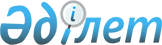 О внесении изменений в приказы исполняющего обязанности Министра индустрии и инфраструктурного развития Республики Казахстан и Министра индустрии и инфраструктурного развития Республики КазахстанПриказ и.о. Министра промышленности и строительства Республики Казахстан от 19 декабря 2023 года № 136. Зарегистрирован в Министерстве юстиции Республики Казахстан 21 декабря 2023 года № 33789
      Примечание ИЗПИ!      Порядок введения в действие см. п. 5.
      ПРИКАЗЫВАЮ:
      1. Внести в приказ исполняющего обязанности Министра индустрии и инфраструктурного развития Республики Казахстан от 13 апреля 2020 года № 197 "Об утверждении Правил оказания государственной услуги "Выдача лицензии на осуществление деятельности по ликвидации посредством уничтожения, утилизации, захоронения и переработке высвобождаемых боеприпасов, вооружений, военной техники, специальных средств" (зарегистрирован в Реестре государственной регистрации нормативных правовых актов за № 20414) следующие изменения:
      в Правилах оказания государственной услуги "Выдача лицензии на осуществление деятельности по ликвидации посредством уничтожения, утилизации, захоронения и переработке высвобождаемых боеприпасов, вооружений, военной техники, специальных средств", утвержденных указанным приказом:
      пункты 4 и 5 изложить в следующей редакции:
      "4. Государственная услуга оказывается услугополучателям на платной основе. За оказание государственной услуги взимается лицензионный сбор за право занятия отдельными видами согласно пункту 6 перечня основных требований к оказанию государственной услуги "Выдача лицензии на осуществление деятельности по ликвидации посредством уничтожения, утилизации, захоронения и переработке высвобождаемых боеприпасов, вооружений, военной техники, специальных средств" (далее – Перечень), в соответствии с Кодексом Республики Казахстан от 25 декабря 2017 года "О налогах и других обязательных платежах в бюджет (Налоговый кодекс)".
      5. Физическое или юридическое лицо (далее – услугополучатель) для получения государственной услуги направляет услугодателю через веб-портал "электронного правительства" (далее – портал) документы согласно пункту 8 Перечня.";
      пункты 10 и 11 изложить в следующей редакции:
      "10. Основания для отказа в оказании государственной услуги, установленные законодательством Республики Казахстан указаны в пункте 9 Перечня.
      Основания переоформлении лицензии на осуществление деятельности по ликвидации посредством уничтожения, утилизации, захоронения и переработке высвобождаемых боеприпасов, вооружений, военной техники, специальных средств и действий услугодателя в случае подачи на переоформление лицензии:
      1) изменения фамилии, имени, отчества (при его наличии) физического лица-лицензиата;
      2) перерегистрации индивидуального предпринимателя-лицензиата, изменении его наименования или юридического адреса;
      3) реорганизации юридического лица-лицензиата в соответствии с порядком, определенным статьей 34 Закона Республики Казахстан "О разрешениях и уведомлениях";
      4) изменения наименования и (или) места нахождения юридического лица-лицензиата (в случае указания адреса в лицензии);
      5) отчуждения лицензиатом лицензии, выданной по классу "разрешения, выдаваемые на объекты", вместе с объектом в пользу третьих лиц в случаях, если отчуждаемость конкретной лицензии предусмотрена приложением 1 Закона Республики Казахстан "О разрешениях и уведомлениях";
      6) изменения адреса места нахождения объекта без его физического перемещения для лицензии, выданной по классу "разрешения, выдаваемые на объекты" или для приложений к лицензии с указанием объектов;
      7) наличия требования о переоформлении в законах Республики Казахстан.
      Действия подпунктов 2), 4) и 6) части второй настоящего пункта не распространяются на случаи, когда изменения юридического адреса индивидуального предпринимателя-лицензиата, адреса места нахождения юридического лица-лицензиата, адреса места нахождения объекта для лицензии, выданной по классу "разрешения, выдаваемые на объекты", или для приложений к лицензии с указанием объектов произошли в связи с изменением наименования населенных пунктов, названия улиц в соответствии с требованиями Закона Республики Казахстан "Об административно-территориальном устройстве Республики Казахстан". Такие изменения адреса лицензиатов и объекта лицензии осуществляются посредством интеграции государственных информационных систем. 
      11. Услугодатель обеспечивает внесение данных о стадии оказания государственной услуги в информационную систему мониторинга оказания государственных услуг.
      При оказании государственной услуги посредством государственной информационной системы разрешений и уведомлений, данные о стадии оказания государственной услуги поступают в автоматическом режиме в информационную систему мониторинга оказания государственных услуг.
      Уполномоченный орган в течение трех календарных дней после государственной регистрации подзаконного нормативного государственного акта, направляет информацию о внесенных изменениях и (или) дополнениях в настоящее Правила, определяющие порядок оказание государственной услуги, услугодателю, оператору информационно-коммуникационной инфраструктуры "электронного правительства" и в Единый контакт-центр.";
      приложение 1 изложить в новой редакции согласно приложению 1 к настоящему приказу;
      2. Внести в приказ Министра индустрии и инфраструктурного развития Республики Казахстан от 24 апреля 2020 года № 233 "Об утверждении Правил оказания государственной услуги "Выдача лицензии на осуществление деятельности по разработке, производству, ремонту, приобретению и реализации боеприпасов, вооружения и военной техники, запасных частей, комплектующих изделий приборов к ним, а также специальных материалов и оборудования для их производства, включая монтаж, наладку, модернизацию, установку, использование, хранение, ремонт и сервисное обслуживание" (зарегистрирован в Реестре государственной регистрации нормативных правовых актов за № 20493) следующие изменения:
      в Правилах оказания государственной услуги "Выдача лицензии на осуществление деятельности по разработке, производству, ремонту, приобретению и реализации боеприпасов, вооружения и военной техники, запасных частей, комплектующих изделий приборов к ним, а также специальных материалов и оборудования для их производства, включая монтаж, наладку, модернизацию, установку, использование, хранение, ремонт и сервисное обслуживание", утвержденных указанным приказом:
      пункты 4 и 5 изложить в следующей редакции:
      "4. Государственная услуга оказывается услугополучателям на платной основе. За оказание государственной услуги взимается лицензионный сбор за право занятия отдельными видами согласно пункту 6 перечня основных требований к оказанию государственной услуги "Выдача лицензии на осуществление деятельности по разработке, производству, ремонту, приобретению и реализации боеприпасов, вооружения и военной техники, запасных частей, комплектующих изделий приборов к ним, а также специальных материалов и оборудования для их производства, включая монтаж, наладку, модернизацию, установку, использование, хранение, ремонт и сервисное обслуживание" (далее – Перечень), в соответствии с Кодексом Республики Казахстан от 25 декабря 2017 года "О налогах и других обязательных платежах в бюджет (Налоговый кодекс)".
      5. Физическое или юридическое лицо (далее – услугополучатель) для получения государственной услуги направляет услугодателю через веб-портал "электронного правительства" (далее – портал) документы согласно пункту 8 Перечня.";
      пункты 10 и 11 изложить в следующей редакции:
      "10. Основания для отказа в оказании государственной услуги, установленные законодательством Республики Казахстан, указаны в пункте 9 Перечня.
      Основания переоформлении лицензии на осуществление деятельности по разработке, производству, ремонту, приобретению и реализации боеприпасов, вооружения и военной техники, запасных частей, комплектующих изделий приборов к ним, а также специальных материалов и оборудования для их производства, включая монтаж, наладку, модернизацию, установку, использование, хранение, ремонт и сервисное обслуживание и действий услугодателя в случае подачи на переоформление лицензии:
      1) изменения фамилии, имени, отчества (при его наличии) физического лица-лицензиата;
      2) перерегистрации индивидуального предпринимателя-лицензиата, изменении его наименования или юридического адреса;
      3) реорганизации юридического лица-лицензиата в соответствии с порядком, определенным статьей 34 Закона Республики Казахстан "О разрешениях и уведомлениях";
      4) изменения наименования и (или) места нахождения юридического лица-лицензиата (в случае указания адреса в лицензии);
      5) отчуждения лицензиатом лицензии, выданной по классу "разрешения, выдаваемые на объекты", вместе с объектом в пользу третьих лиц в случаях, если отчуждаемость конкретной лицензии предусмотрена приложением 1 Закона Республики Казахстан "О разрешениях и уведомлениях";
      6) изменения адреса места нахождения объекта без его физического перемещения для лицензии, выданной по классу "разрешения, выдаваемые на объекты" или для приложений к лицензии с указанием объектов;
      7) наличия требования о переоформлении в законах Республики Казахстан.
      Действия подпунктов 2), 4) и 6) части второй настоящего пункта не распространяются на случаи, когда изменения юридического адреса индивидуального предпринимателя-лицензиата, адреса места нахождения юридического лица-лицензиата, адреса места нахождения объекта для лицензии, выданной по классу "разрешения, выдаваемые на объекты", или для приложений к лицензии с указанием объектов произошли в связи с изменением наименования населенных пунктов, названия улиц в соответствии с требованиями Закона Республики Казахстан "Об административно-территориальном устройстве Республики Казахстан". Такие изменения адреса лицензиатов и объекта лицензии осуществляются посредством интеграции государственных информационных систем.
      11. Услугодатель обеспечивает внесение данных о стадии оказания государственной услуги в информационную систему мониторинга оказания государственных услуг.
      При оказании государственной услуги посредством государственной информационной системы разрешений и уведомлений, данные о стадии оказания государственной услуги поступают в автоматическом режиме в информационную систему мониторинга оказания государственных услуг.
      Уполномоченный орган в течение трех рабочих дней после государственной регистрации подзаконного нормативного государственного акта, направляет информацию о внесенных изменениях и (или) дополнениях в настоящее Правила, определяющие порядок оказание государственной услуги, услугодателю, оператору информационно-коммуникационной инфраструктуры "электронного правительства" и в Единый контакт-центр.";
      приложение 1 изложить в новой редакции согласно приложению 2 к настоящему приказу.
      3. Департаменту оборонно-промышленного комплекса Министерства промышленности и строительства Республики Казахстан в установленном законодательством порядке обеспечить:
      1) государственную регистрацию настоящего приказа в Министерстве юстиции Республики Казахстан;
      2) размещение настоящего приказа на интернет-ресурсе Министерства промышленности и строительства Республики Казахстан.
      4. Контроль за исполнением настоящего приказа возложить на курирующего вице-министра промышленности и строительства Республики Казахстан.
      5. Настоящий приказ вводится в действие по истечении шестидесяти календарных дней после дня его первого официального опубликования.
      "СОГЛАСОВАН"Министерство цифрового развития, инновацийи аэрокосмической промышленностиРеспублики Казахстан Перечень основных требований по оказанию государственной услуги "Выдача лицензии на осуществление деятельности по ликвидации посредством уничтожения, утилизации, захоронения и переработке высвобождаемых боеприпасов, вооружений, военной техники, специальных средств" Заявление физического лица для получения лицензии и (или) приложения к лицензии
      В ____________________________________________________________________(полное наименование лицензиара)от ____________________________________________________________________(фамилия имя отчество (в случае наличия) физического лица, индивидуальныйидентификационный номер)Прошу выдать лицензию и (или) приложение к лицензии на осуществление______________________________________________________________________(указать полное наименование вида деятельности и (или) подвида(ов) деятельности)Адрес местожительства физического лица _________________________________(почтовый индекс, область, город, район, населенный пункт, наименование улицы,номер дома/здания)Электронная почта _____________________________________________________Телефоны _____________________________________________________________Факс _________________________________________________________________Банковский счет _______________________________________________________(номер счета, наименование и местонахождение банка)Адрес объекта осуществления деятельности или действий (операций)______________________________________________________________________(почтовый индекс, область, город, район, населенный пункт, наименование улицы,номер дома/здания (стационарного помещения)Прилагается _____ листов.Настоящим подтверждается, что:все указанные данные являются официальными контактами и на них может бытьнаправлена любая информация по вопросам выдачи или отказа в выдаче лицензиии (или) приложения к лицензии;заявителю не запрещено судом заниматься лицензируемым видом и (или) подвидомдеятельности;все прилагаемые документы соответствуют действительности и являютсядействительными;заявитель согласен на использование персональных данных ограниченного доступа,составляющих охраняемую законом тайну, содержащихся в информационныхсистемах, при выдаче лицензии и (или) приложения к лицензии;заявитель согласен на удостоверение заявления электронной цифровой подписьюработника центра обслуживания населения (в случае обращения через центробслуживания населения).Физическое лицо _______ ________________________________________(подпись) (фамилия, имя, отчество (в случае наличия)Дата заполнения: "___"_____ 20___ года Заявление юридического лица для получения лицензии и (или) приложения к лицензии
      В _______________________________________________________________________(полное наименование лицензиара)от ______________________________________________________________________(полное наименование, местонахождение, бизнес-идентификационный номерюридического лица (в том числе иностранного юридического лица),бизнес- идентификационный номер филиала или представительства иностранногоюридического лица – в случае отсутствия бизнес-идентификационного номерау юридического лица)Прошу выдать лицензию и (или) приложение к лицензии на осуществление_________________________________________________________________________(указать полное наименование вида деятельности и (или) подвида(ов) деятельности)Адрес юридического лица __________________________________________________(почтовый индекс, страна (для иностранного юридического лица), область, город,район, населенный пункт, наименование улицы, номер дома/здания(стационарного помещения)Электронная почта ________________________________________________________Телефоны ________________________________________________________________Факс ____________________________________________________________________Банковский счет __________________________________________________________(номер счета, наименование и местонахождение банка)Адрес объекта осуществления деятельности или действий (операций)________________________________________________________________________(почтовый индекс, область, город, район, населенный пункт, наименование улицы,номер дома/здания (стационарного помещения)Прилагается ______ листов.Настоящим подтверждается, что:все указанные данные являются официальными контактами и на них может бытьнаправлена любая информация по вопросам выдачи или отказа в выдаче лицензиии (или) приложения к лицензии; заявителю не запрещено судом заниматься лицензируемым видом и (или) подвидомдеятельности;все прилагаемые документы соответствуют действительности и являютсядействительными;заявитель согласен на использование персональных данных ограниченного доступа,составляющих охраняемую законом тайну, содержащихся в информационныхсистемах, при выдаче лицензии и (или) приложения к лицензии; заявитель согласенна удостоверение заявления электронной цифровой подписью работника центраобслуживания населения (в случае обращения через центр обслуживания населения).Руководитель ________ __________________________________________(подпись) (фамилия, имя, отчество (в случае наличия)Дата заполнения: "__" __________ 20__ года Заявление физического лица для переоформления лицензии и (или) приложения к лицензии
      В ______________________________________________________________________(полное наименование лицензиара)от _____________________________________________________________________(фамилия, имя, отчество (в случае наличия) физического лица, индивидуальныйидентификационный номер)Прошу переоформить лицензию и (или) приложение к лицензии(нужное подчеркнуть)№________________ от ____________ 20___ года, выданную(ое)(ых)_______________ (номер(а) лицензии и (или) приложения(й) к лицензии, дата выдачи,наименование лицензиара, выдавшего_______________________________________________________________________лицензию и (или) приложение(я) к лицензии)на осуществление _______________________________________________________(полное наименование вида деятельности и (или) подвида(ов) деятельности)по следующему(им) основанию(ям) (укажите в соответствующей ячейке Х):1) изменения фамилии, имени, отчества (при его наличии) физического лица-ицензиата ________2) перерегистрация индивидуального предпринимателя-лицензиата, изменение егонаименования ________3) перерегистрация индивидуального предпринимателя-лицензиата, изменение егоюридического адреса ________4) отчуждение лицензиатом лицензии, выданной по классу "разрешения, выдаваемыена объекты", вместе с объектом в пользу третьих лиц в случаях, если отчуждаемостьлицензии предусмотрена приложением 1 к Закону Республики Казахстан "О разрешениях и уведомлениях" ________5) изменение адреса места нахождения объекта без его физического перемещениядля лицензии, выданной по классу "разрешения, выдаваемые на объекты" илидля приложений к лицензии с указанием объектов ________6) наличие требования о переоформлении в законах Республики Казахстан ________7) изменение наименования вида деятельности ___________8) изменение наименования подвида деятельности ________Адрес местожительства физического лица __________________________________(почтовый индекс, область, город, район, населенный пункт, наименование улицы,номер дома/здания)Электронная почта______________________________________________________Телефоны _____________________________________________________________Факс _________________________________________________________________Банковский счет _______________________________________________________(номер счета, наименование и местонахождение банка)Адрес объекта осуществления деятельности или действий (операций)______________________________________________________________________(почтовый индекс, область, город, район, населенный пункт, наименование улицы,номер дома/здания (стационарного помещения)Прилагается _____ листов.Настоящим подтверждается, что:все указанные данные являются официальными контактами и на них может бытьнаправлена любая информация по вопросам выдачи или отказа в выдаче лицензиии (или) приложения к лицензии;заявителю не запрещено судом заниматься лицензируемым видом и (или) подвидомдеятельности;все прилагаемые документы соответствуют действительности и являются действительными;заявитель согласен на использование персональных данных ограниченного доступа,составляющих охраняемую законом тайну, содержащихся в информационныхсистемах, при выдаче лицензии и (или) приложения к лицензии;заявитель согласен на удостоверение заявления электронной цифровой подписьюработника центра обслуживания населения (в случае обращения через центробслуживания населения).Физическое лицо ________ ______________________________________(подпись) (фамилия, имя, отчество (в случае наличия)Дата заполнения: "__" _____ 20__ года Заявление юридического лица для переоформления лицензии и (или) приложения к лицензии
      В _______________________________________________________________________(полное наименование лицензиара)от _______________________________________________________________________(полное наименование, местонахождение, бизнес-идентификационный номерюридического лица (в том числе иностранного юридического лица),бизнес- идентификационный номер филиала или представительства иностранногоюридического лица – в случае отсутствия бизнес-идентификационного номерау юридического лица)Прошу переоформить лицензию и (или) приложение(я) к лицензии(нужное подчеркнуть)№__________ от "___" _________ 20___ года, выданную(ое)(ых)________________________________________________________________________(номер(а) лицензии и (или) приложения(й) к лицензии, дата выдачи, наименованиелицензиара, выдавшего лицензию и (или) приложение(я) к лицензии)На осуществление ________________________________________________________(полное наименование вида деятельности и (или) подвида(ов) деятельности)по следующему(им) основанию(ям) (укажите в соответствующей ячейке Х):1) реорганизация юридического лица-лицензиата в соответствии с порядком,определенным статьей 34 Закона Республики Казахстан "О разрешенияхи уведомлениях" путем (укажите в соответствующей ячейке Х):слияния ____преобразования ____присоединения ____выделения ____разделения ____2) изменение наименования юридического лица-лицензиата ________3) изменение места нахождения юридического лица-лицензиата ____4) отчуждение лицензиатом лицензии, выданной по классу "разрешения, выдаваемыена объекты", вместе с объектом в пользу третьих лиц в случаях, если отчуждаемостьлицензии предусмотрена приложением 1 к Закону Республики Казахстан"О разрешениях и уведомлениях" ___________________5) изменение адреса места нахождения объекта без его физического перемещениядля лицензии, выданной по классу "разрешения, выдаваемые на объекты" илидля приложений к лицензии с указанием объектов _____________6) наличие требования о переоформлении в законах Республики Казахстан_________________________________________________________________________7) изменение наименования вида деятельности ________________________________8) изменение наименования подвида деятельности _____________________________Адрес юридического лица __________________________________________________(страна – для иностранного юридического лица, почтовый индекс, область, город,район, населенный пункт, наименование улицы, номер дома/здания(стационарного помещения)Электронная почта ________________________________________________________Телефоны ________________________________________________________________Факс ____________________________________________________________________Банковский счет __________________________________________________________(номер счета, наименование и местонахождение банка)Адрес объекта осуществления деятельности или действий (операций)_________________________________________________________________________(почтовый индекс, область, город, район, населенный пункт, наименование улицы,номер дома/здания (стационарного помещения)Прилагается ______ листов.Настоящим подтверждается, что:все указанные данные являются официальными контактами и на них может бытьнаправлена любая информация по вопросам выдачи или отказа в выдаче лицензиии (или) приложения к лицензии;заявителю не запрещено судом заниматься лицензируемым видом и (или) подвидомдеятельности;все прилагаемые документы соответствуют действительности и являются действительными;заявитель согласен на использование персональных данных ограниченного доступа,составляющих охраняемую законом тайну, содержащихся в информационныхсистемах, при выдаче лицензии и (или) приложения к лицензии;заявитель согласен на удостоверение заявления электронной цифровой подписьюработника центра обслуживания населения (в случае обращения через центробслуживания населения). Перечень основных требований к оказанию государственной услуги "Выдача лицензии на осуществление деятельности по разработке, производству, ремонту, приобретению и реализации боеприпасов, вооружения и военной техники, запасных частей, комплектующих изделий приборов к ним, а также специальных материалов и оборудования для их производства, включая монтаж, наладку, модернизацию, установку, использование, хранение, ремонт и сервисное обслуживание" Заявление физического лица для получения лицензии и (или) приложения к лицензии
      В __________________________________________________________________(полное наименование лицензиара)от __________________________________________________________________(фамилия имя отчество (в случае наличия) физического лица, индивидуальныйидентификационный номер)Прошу выдать лицензию и (или) приложение к лицензии на осуществление____________________________________________________________________(указать полное наименование вида деятельности и (или) подвида(ов) деятельности)Адрес местожительства физического лица _______________________________(почтовый индекс, область, город, район, населенный пункт, наименование улицы,номер дома/здания)Электронная почта ___________________________________________________Телефоны ___________________________________________________________Факс _______________________________________________________________Банковский счет _____________________________________________________(номер счета, наименование и местонахождение банка)Адрес объекта осуществления деятельности или действий (операций)____________________________________________________________________(почтовый индекс, область, город, район, населенный пункт, наименование улицы,номер дома/здания (стационарного помещения)Прилагается _____ листов.Настоящим подтверждается, что:все указанные данные являются официальными контактами и на них может бытьнаправлена любая информация по вопросам выдачи или отказа в выдаче лицензиии (или) приложения к лицензии;заявителю не запрещено судом заниматься лицензируемым видом и (или) подвидомдеятельности;все прилагаемые документы соответствуют действительности и являютсядействительными;заявитель согласен на использование персональных данных ограниченного доступа,составляющих охраняемую законом тайну, содержащихся в информационныхсистемах, при выдаче лицензии и (или) приложения к лицензии;заявитель согласен на удостоверение заявления электронной цифровой подписьюработника центра обслуживания населения (в случае обращения через центробслуживания населения).Физическое лицо _______ ________________________________________(подпись) (фамилия, имя, отчество (в случае наличия)Дата заполнения: "___"_____ 20___ года Заявление юридического лица для получения лицензии и (или) приложения к лицензии
      В ______________________________________________________________________(полное наименование лицензиара)от _____________________________________________________________________(полное наименование, местонахождение, бизнес-идентификационный номерюридического лица (в том числе иностранного юридического лица),бизнес- идентификационный номер филиала или представительства иностранногоюридического лица – в случае отсутствия бизнес- идентификационного номерау юридического лица)Прошу выдать лицензию и (или) приложение к лицензии на осуществление________________________________________________________________________(указать полное наименование вида деятельности и (или) подвида(ов) деятельности)Адрес юридического лица _________________________________________________(почтовый индекс, страна (для иностранного юридического лица), область, город,район, населенный пункт, наименование улицы, номер дома/здания(стационарного помещения)Электронная почта _______________________________________________________Телефоны _______________________________________________________________Факс ___________________________________________________________________Банковский счет _________________________________________________________(номер счета, наименование и местонахождение банка)Адрес объекта осуществления деятельности или действий (операций)________________________________________________________________________(почтовый индекс, область, город, район, населенный пункт, наименование улицы,номер дома/здания (стационарного помещения)Прилагается ______ листов.Настоящим подтверждается, что:все указанные данные являются официальными контактами и на них может бытьнаправлена любая информация по вопросам выдачи или отказа в выдаче лицензиии (или) приложения к лицензии;заявителю не запрещено судом заниматься лицензируемым видом и (или) подвидомдеятельности;все прилагаемые документы соответствуют действительности и являютсядействительными;заявитель согласен на использование персональных данных ограниченного доступа,составляющих охраняемую законом тайну, содержащихся в информационныхсистемах, при выдаче лицензии и (или) приложения к лицензии; заявитель согласенна удостоверение заявления электронной цифровой подписью работника центраобслуживания населения (в случае обращения через центр обслуживания населения).Руководитель ________ __________________________________________(подпись) (фамилия, имя, отчество (в случае наличия)Дата заполнения: "__" __________ 20__ года Заявление физического лица для переоформления лицензии и (или) приложения к лицензии
      В _____________________________________________________________________(полное наименование лицензиара)от _____________________________________________________________________(фамилия, имя, отчество (в случае наличия) физического лица, индивидуальныйидентификационный номер)Прошу переоформить лицензию и (или) приложение к лицензии(нужное подчеркнуть)№____________ от _________ 20___ года, выданную(ое)(ых) ____________(номер(а) лицензии и (или) приложения(й) к лицензии, дата выдачи, наименованиелицензиара, выдавшего________________________________________________________________________лицензию и (или) приложение(я) к лицензии)на осуществление ________________________________________________________(полное наименование вида деятельности и (или) подвида(ов) деятельности)по следующему(им) основанию(ям) (укажите в соответствующей ячейке Х):1) изменения фамилии, имени, отчества (при его наличии) физическоголица-лицензиата ________2) перерегистрация индивидуального предпринимателя-лицензиата, изменение егонаименования ________3) перерегистрация индивидуального предпринимателя-лицензиата, изменение егоюридического адреса ________4) отчуждение лицензиатом лицензии, выданной по классу "разрешения, выдаваемыена объекты", вместе с объектом в пользу третьих лиц в случаях, если отчуждаемостьлицензии предусмотрена приложением 1 к Закону Республики Казахстан"О разрешениях и уведомлениях" ________5) изменение адреса места нахождения объекта без его физического перемещениядля лицензии, выданной по классу "разрешения, выдаваемые на объекты" илидля приложений к лицензии с указанием объектов ________6) наличие требования о переоформлении в законах Республики Казахстан ________7) изменение наименования вида деятельности ___________8) изменение наименования подвида деятельности ________Адрес местожительства физического лица ___________________________________(почтовый индекс, область, город, район, населенный пункт, наименование улицы,номер дома/здания)Электронная почта _______________________________________________________Телефоны _______________________________________________________________Факс ___________________________________________________________________Банковский счет _________________________________________________________(номер счета, наименование и местонахождение банка)Адрес объекта осуществления деятельности или действий (операций)________________________________________________________________________(почтовый индекс, область, город, район, населенный пункт, наименование улицы,номер дома/здания (стационарного помещения)Прилагается _____ листов.Настоящим подтверждается, что:все указанные данные являются официальными контактами и на них может бытьнаправлена любая информация по вопросам выдачи или отказа в выдаче лицензиии (или) приложения к лицензии;заявителю не запрещено судом заниматься лицензируемым видом и (или) подвидомдеятельности;все прилагаемые документы соответствуют действительности и являются действительными;заявитель согласен на использование персональных данных ограниченного доступа,составляющих охраняемую законом тайну, содержащихся в информационныхсистемах, при выдаче лицензии и (или) приложения к лицензии;заявитель согласен на удостоверение заявления электронной цифровой подписьюработника центра обслуживания населения (в случае обращения через центробслуживания населения).Физическое лицо ________ ______________________________________(подпись) (фамилия, имя, отчество (в случае наличия)Дата заполнения: "__" _____ 20__ года Заявление юридического лица для переоформления лицензии и (или) приложения к лицензии
      В ______________________________________________________________________(полное наименование лицензиара)от ______________________________________________________________________(полное наименование, местонахождение, бизнес-идентификационный номерюридического лица (в том числе иностранного юридического лица),бизнес- идентификационный номер филиала или представительства иностранногоюридического лица – в случае отсутствия бизнес-идентификационного номерау юридического лица)Прошу переоформить лицензию и (или) приложение(я) к лицензии(нужное подчеркнуть)№__________ от "___" _________ 20___ года, выданную(ое)(ых)_______________________________________________________________________(номер(а) лицензии и (или) приложения(й) к лицензии, дата выдачи, наименованиелицензиара, выдавшего лицензию и (или) приложение(я) к лицензии)На осуществление ______________________________________________________(полное наименование вида деятельности и (или) подвида(ов) деятельности)по следующему(им) основанию(ям) (укажите в соответствующей ячейке Х):1) реорганизация юридического лица-лицензиата в соответствии с порядком,определенным статьей 34 Закона Республики Казахстан "О разрешенияхи уведомлениях" путем (укажите в соответствующей ячейке Х):слияния ____преобразования ____присоединения ____выделения ____разделения ____2) изменение наименования юридического лица-лицензиата ________3) изменение места нахождения юридического лица-лицензиата ____4) отчуждение лицензиатом лицензии, выданной по классу "разрешения, выдаваемыена объекты", вместе с объектом в пользу третьих лиц в случаях, если отчуждаемостьлицензии предусмотрена приложением 1 к Закону Республики Казахстан"О разрешениях и уведомлениях" ___________________5) изменение адреса места нахождения объекта без его физического перемещениядля лицензии, выданной по классу "разрешения, выдаваемые на объекты" илидля приложений к лицензии с указанием объектов _____________6) наличие требования о переоформлении в законах Республики Казахстан_______________________________________________________________________7) изменение наименования вида деятельности ______________________________8) изменение наименования подвида деятельности ___________________________Адрес юридического лица ________________________________________________(страна – для иностранного юридического лица, почтовый индекс, область, город,район, населенный пункт, наименование улицы, номер дома/здания(стационарного помещения)Электронная почта ______________________________________________________Телефоны ______________________________________________________________Факс __________________________________________________________________Банковский счет ________________________________________________________(номер счета, наименование и местонахождение банка)Адрес объекта осуществления деятельности или действий (операций)_______________________________________________________________________(почтовый индекс, область, город, район, населенный пункт, наименование улицы,номер дома/здания (стационарного помещения)Прилагается ______ листов.Настоящим подтверждается, что:все указанные данные являются официальными контактами и на них может бытьнаправлена любая информация по вопросам выдачи или отказа в выдаче лицензиии (или) приложения к лицензии;заявителю не запрещено судом заниматься лицензируемым видом и (или) подвидомдеятельности;все прилагаемые документы соответствуют действительности и являютсядействительными;заявитель согласен на использование персональных данных ограниченного доступа,составляющих охраняемую законом тайну, содержащихся в информационныхсистемах, при выдаче лицензии и (или) приложения к лицензии;заявитель согласен на удостоверение заявления электронной цифровой подписьюработника центра обслуживания населения (в случае обращения через центробслуживания населения).Руководитель _________ _______________________________________(подпись) (фамилия, имя, отчество (в случае наличия)Дата заполнения: "__" _____
					© 2012. РГП на ПХВ «Институт законодательства и правовой информации Республики Казахстан» Министерства юстиции Республики Казахстан
				
      исполняющий обязанностиМинистра промышленностии строительстваРеспублики Казахстан

И. Оспанов
Приложение 1 к приказу
исполняющего обязанности
Министра промышленности
и строительства
Республики Казахстан
от 19 декабря 2023 года № 136Приложение 1
к Правилам "Выдача лицензии
на осуществление деятельности
по ликвидации посредством
уничтожения, утилизации,
захоронения и переработке
высвобождаемых боеприпасов,
вооружений, военной техники,
специальных средств"
Наименование государственной услуги "Выдача лицензии на осуществление деятельности по ликвидации посредством уничтожения, утилизации, захоронения и переработке высвобождаемых боеприпасов, вооружений, военной техники, специальных средств"Наименование подвида государственной услуги:1. Ликвидация посредством уничтожения, утилизации, захоронения и переработка высвобождаемых боеприпасов;2. Ликвидация посредством уничтожения, утилизации, захоронения и переработка высвобождаемых вооружений, военной техники, специальных средств.
Наименование государственной услуги "Выдача лицензии на осуществление деятельности по ликвидации посредством уничтожения, утилизации, захоронения и переработке высвобождаемых боеприпасов, вооружений, военной техники, специальных средств"Наименование подвида государственной услуги:1. Ликвидация посредством уничтожения, утилизации, захоронения и переработка высвобождаемых боеприпасов;2. Ликвидация посредством уничтожения, утилизации, захоронения и переработка высвобождаемых вооружений, военной техники, специальных средств.
Наименование государственной услуги "Выдача лицензии на осуществление деятельности по ликвидации посредством уничтожения, утилизации, захоронения и переработке высвобождаемых боеприпасов, вооружений, военной техники, специальных средств"Наименование подвида государственной услуги:1. Ликвидация посредством уничтожения, утилизации, захоронения и переработка высвобождаемых боеприпасов;2. Ликвидация посредством уничтожения, утилизации, захоронения и переработка высвобождаемых вооружений, военной техники, специальных средств.
1
Наименование услугодателя
Министерство промышленности и строительства Республики Казахстан.
2
Способы предоставления государственной услуги
Прием заявлений и выдача результата осуществляется через:веб-портал "электронного правительства" (далее ‒ портал).
3
Срок оказания государственной услуги
1) при выдаче лицензии и (или) приложения к лицензии – 15 (пятнадцать) рабочих дней;2) при переоформлении лицензии и (или) приложения к лицензии – 3 (три) рабочих дня;3) при переоформлении лицензии и (или) приложения к лицензии в случае реорганизации услугополучателя в форме выделения или разделения – 15 (пятнадцать) рабочих дней;4) при выдаче дубликатов лицензии и (или) приложения к лицензии – 2 (два) рабочих дня.
4
Форма оказания государственной услуги
Электронная (частично автоматизированная):1. Ликвидация посредством уничтожения, утилизации, захоронения и переработка высвобождаемых боеприпасов;2. Ликвидация посредством уничтожения, утилизации, захоронения и переработка высвобождаемых вооружений, военной техники, специальных средств.
5
Результат оказания государственной услуги
Результат оказания государственной услуги – лицензия и (или) приложение к лицензии, переоформленная лицензия и (или) приложение к лицензии, дубликат лицензии и (или) приложения к лицензии на осуществление деятельности по ликвидации посредством уничтожения, утилизации, захоронения и переработке высвобождаемых боеприпасов, вооружений, военной техники, специальных средств, либо мотивированный ответ об отказе в оказании государственной услуги в случаях и по основаниям, предусмотренным пунктом 10 Перечня.Форма предоставления результата оказания государственной услуги: электронная.
6
Размер оплаты, взимаемой с услугополучателя при оказании государственной услуги, и способы ее взимания в случаях, предусмотренных законодательством Республики Казахстан
За оказание государственной услуги взимается лицензионный сбор за право занятия отдельными видами деятельности:1) при выдаче лицензии – 22 месячных расчетных показателей (далее – МРП);2) за переоформление лицензии – 10 % от ставки при выдаче лицензии;3) за выдачу дубликата лицензии – 100 % от ставки при выдаче лицензии.Оплата лицензионного сбора осуществляется безналичной форме через банки второго уровня или организации, осуществляющие отдельные виды банковских операций, а также оплата может осуществляться через ПШЭП.
7
График работы услугодателя
1) услугодателя – с понедельника по пятницу, с 9-00 до 18-00 часов, кроме выходных и праздничных дней, согласно трудовому законодательству Республики Казахстан;2) портала – круглосуточно, за исключением технических перерывов в связи с проведением ремонтных работ (при обращении услугополучателя после окончания рабочего времени, в выходные и праздничные дни согласно трудовому законодательству Республики Казахстан, прием заявления и выдача результата оказания государственной услуги осуществляется следующим рабочим днем).
8
Перечень документов необходимых для оказания государственной услуги
на портал "электронного правительства"1) для получения лицензии на подвиды деятельности:1. Ликвидация посредством уничтожения, утилизации, захоронения и переработка высвобождаемых боеприпасов;2. Ликвидация посредством уничтожения, утилизации, захоронения и переработка высвобождаемых вооружений, военной техники, специальных средств:заявление физического лица для получения лицензии либо заявление юридического лица для получения лицензии;электронная копия документа, подтверждающего оплату в бюджет лицензионного сбора за право занятия отдельными видами деятельности, за исключением случаев оплаты через ПШЭП;электронная копия документов согласно Квалификационным требованиям для осуществления деятельности по ликвидации (уничтожению, утилизации, захоронению) и переработке высвобождаемых боеприпасов, вооружений, военной техники, специальных средств и перечень документов, подтверждающих соответствие им, утвержденный приказом Министра цифрового развития, оборонной и аэрокосмической промышленности Республики Казахстан от 24 апреля 2019 года № 54/НҚ (зарегистрирован в Реестре государственной регистрации нормативных правовых актов за № 18605) (далее – Квалификационные требования).2) для переоформления лицензии и (или) приложения к лицензии:заявление физического лица для переоформления лицензии либо заявление юридического лица для переоформления лицензии;электронная копия документа, подтверждающего оплату в бюджет лицензионного сбора за право занятия отдельными видами деятельности, за исключением случаев оплаты через ПШЭП;электронная копия документов, содержащих информацию об изменениях, послуживших основанием для переоформления лицензии и (или) приложения к лицензии, за исключением документов, информация о которых содержатся в государственных информационных системах;3) для получения дубликата лицензии и (или) приложения к лицензии, в случае отсутствия возможности получения сведений о лицензии из соответствующих информационных систем:запрос в форме электронного документа, удостоверенного ЭЦП услугополучателя;электронная копия документа, подтверждающего оплату в бюджет лицензионного сбора за право занятия отдельными видами деятельности, за исключением случаев оплаты через ПШЭП.
9
Основания для отказа в оказании государственной услуги, установленные законодательством Республики Казахстан
1) занятие видом деятельности запрещенной законами Республики Казахстан для данной категории физических или юридических лиц;2) не внесен лицензионный сбор;3) услугополучатель не соответствует Квалификационным требованиям;4) ответ государственного органа о несоответствии услугополучателя предъявляемым при лицензировании или при осуществлении разрешительных процедур требованиям;5) в отношении услугополучателя имеется вступившее в законную силу решение (приговор) суда о приостановлении или запрещении деятельности, или отдельных видов деятельности, подлежащих лицензированию;6) судом на основании представления судебного исполнителя временно запрещено выдавать услугополучателю-должнику лицензию;7) установлена недостоверность документов, представленных заявителем для получения лицензии, и (или) данных (сведений), содержащихся в них.
10
Иные требования с учетом особенностей оказания государственной услуги, в том числе оказываемой в электронной форме и через Государственную корпорацию
1. Адреса оказания государственной услуги размещен на интернет-ресурсе услугодателя – www.mdai.gov.kz.2. Услугополучатель имеет возможность получения государственной услуги в электронной форме через портал при условии наличия ЭЦП.3. Услугополучатель имеет возможность получения информации о порядке и статусе оказания государственной услуги в режиме удаленного доступа посредством "личного кабинета" портала, а также единого контакт-центра по вопросам оказания государственных услуг.4. Контактные телефоны справочных служб по вопросам оказания государственной услуги: 8 (7172) 74-94-48, единый контакт-центр по вопросам оказания государственных услуг: 1414, 8 800 080 7777.Приложение 1
к Перечню основных
требований по оказанию
государственной услуги
"Выдача лицензии
на осуществление деятельности
по ликвидации посредством
уничтожения, утилизации,
захоронения и переработке
высвобождаемых боеприпасов,
вооружений, военной техники,
специальных средств"ФормаПриложение 2
к Перечню основных
требований по оказанию
государственной услуги
"Выдача лицензии
на осуществление деятельности
по ликвидации посредством
уничтожения, утилизации,
захоронения и переработке
высвобождаемых боеприпасов,
вооружений, военной техники,
специальных средств"Форма Приложение 3
к Перечню основных
требований по оказанию
государственной услуги
"Выдача лицензии
на осуществление деятельности
по ликвидации посредством
уничтожения, утилизации,
захоронения и переработке
высвобождаемых боеприпасов,
вооружений, военной техники,
специальных средств"ФормаПриложение 4
к Перечню основных
требований по оказанию
государственной услуги
"Выдача лицензии
на осуществление деятельности
по ликвидации посредством
уничтожения, утилизации,
захоронения и переработке
высвобождаемых боеприпасов,
вооружений, военной техники,
специальных средств"ФормаПриложение 2 к приказу
исполняющего обязанности
Министра промышленности
и строительства
Республики Казахстан
от 19 декабря 2023 года № 136Приложение 1 к Правилам
"Выдача лицензии
на осуществление деятельности
по разработке, производству,
ремонту, приобретению
и реализации боеприпасов,
вооружения и военной техники,
запасных частей,
комплектующих изделий
приборов к ним, а также
специальных материалов
и оборудования для их производства,
включая монтаж, наладку,
модернизацию, установку,
использование, хранение, ремонт
и сервисное обслуживание"
Наименование государственной услуги "Выдача лицензии на осуществление деятельности по разработке, производству, ремонту, приобретению и реализации боеприпасов, вооружения и военной техники, запасных частей, комплектующих изделий приборов к ним, а также специальных материалов и оборудования для их производства, включая монтаж, наладку, модернизацию, установку, использование, хранение, ремонт и сервисное обслуживание"Наименование подвида государственной услуги:1. Разработка, производство боеприпасов, вооружения и военной техники, запасных частей, комплектующих изделий и приборов к ним, специальных материалов, оборудования для их производства, включая монтаж, наладку, модернизацию, установку, использование, хранение, ремонт и сервисное обслуживание;2. Ремонт боеприпасов, вооружения и военной техники, запасных частей, комплектующих изделий и приборов к ним, специальных материалов, оборудования для их производства, включая монтаж, наладку, модернизацию, установку, использование, хранение, ремонт и сервисное обслуживание;3. Приобретение и реализация боеприпасов, вооружения и военной техники, запасных частей, комплектующих изделий и приборов к ним, специальных материалов, оборудования для их производства, включая монтаж, наладку, модернизацию, установку, использование, хранение, ремонт и сервисное обслуживание.
Наименование государственной услуги "Выдача лицензии на осуществление деятельности по разработке, производству, ремонту, приобретению и реализации боеприпасов, вооружения и военной техники, запасных частей, комплектующих изделий приборов к ним, а также специальных материалов и оборудования для их производства, включая монтаж, наладку, модернизацию, установку, использование, хранение, ремонт и сервисное обслуживание"Наименование подвида государственной услуги:1. Разработка, производство боеприпасов, вооружения и военной техники, запасных частей, комплектующих изделий и приборов к ним, специальных материалов, оборудования для их производства, включая монтаж, наладку, модернизацию, установку, использование, хранение, ремонт и сервисное обслуживание;2. Ремонт боеприпасов, вооружения и военной техники, запасных частей, комплектующих изделий и приборов к ним, специальных материалов, оборудования для их производства, включая монтаж, наладку, модернизацию, установку, использование, хранение, ремонт и сервисное обслуживание;3. Приобретение и реализация боеприпасов, вооружения и военной техники, запасных частей, комплектующих изделий и приборов к ним, специальных материалов, оборудования для их производства, включая монтаж, наладку, модернизацию, установку, использование, хранение, ремонт и сервисное обслуживание.
Наименование государственной услуги "Выдача лицензии на осуществление деятельности по разработке, производству, ремонту, приобретению и реализации боеприпасов, вооружения и военной техники, запасных частей, комплектующих изделий приборов к ним, а также специальных материалов и оборудования для их производства, включая монтаж, наладку, модернизацию, установку, использование, хранение, ремонт и сервисное обслуживание"Наименование подвида государственной услуги:1. Разработка, производство боеприпасов, вооружения и военной техники, запасных частей, комплектующих изделий и приборов к ним, специальных материалов, оборудования для их производства, включая монтаж, наладку, модернизацию, установку, использование, хранение, ремонт и сервисное обслуживание;2. Ремонт боеприпасов, вооружения и военной техники, запасных частей, комплектующих изделий и приборов к ним, специальных материалов, оборудования для их производства, включая монтаж, наладку, модернизацию, установку, использование, хранение, ремонт и сервисное обслуживание;3. Приобретение и реализация боеприпасов, вооружения и военной техники, запасных частей, комплектующих изделий и приборов к ним, специальных материалов, оборудования для их производства, включая монтаж, наладку, модернизацию, установку, использование, хранение, ремонт и сервисное обслуживание.
1
Наименование услугодателя
Министерство промышленности и строительства Республики Казахстан.
2
Способы предоставления государственной услуги
Прием заявлений и выдача результата осуществляется через:веб-портал "электронного правительства" (далее ‒ портал).
3
Срок оказания государственной услуги
1) при выдаче лицензии и (или) приложения к лицензии – 15 (пятнадцать) рабочих дней;2) при переоформлении лицензии и (или) приложения к лицензии – 3 (три) рабочих дня;3) при переоформлении лицензии и (или) приложения к лицензии в случае реорганизации услугополучателя в форме выделения или разделения – 15 (пятнадцать) рабочих дней;4) при выдаче дубликатов лицензии и (или) приложения к лицензии – 2 (два) рабочих дня.
4
Форма оказания государственной услуги
Электронная (частично автоматизированная):1. Разработка, производство боеприпасов, вооружения и военной техники, запасных частей, комплектующих изделий и приборов к ним, специальных материалов, оборудования для их производства, включая монтаж, наладку, модернизацию, установку, использование, хранение, ремонт и сервисное обслуживание;2. Ремонт боеприпасов, вооружения и военной техники, запасных частей, комплектующих изделий и приборов к ним, специальных материалов, оборудования для их производства, включая монтаж, наладку, модернизацию, установку, использование, хранение, ремонт и сервисное обслуживание;3. Приобретение и реализация боеприпасов, вооружения и военной техники, запасных частей, комплектующих изделий и приборов к ним, специальных материалов, оборудования для их производства, включая монтаж, наладку, модернизацию, установку, использование, хранение, ремонт и сервисное обслуживание.
5
Результат оказания государственной услуги
Результат оказания государственной услуги – лицензия и (или) приложение к лицензии, переоформленная лицензия и (или) приложение к лицензии, дубликат лицензии и (или) приложения к лицензии, либо мотивированный ответ об отказе в оказании государственной услуги в случаях и по основаниям, предусмотренным пунктом 10 настоящего Перечня государственной услуги.
6
Размер оплаты, взимаемой с услугополучателя при оказании государственной услуги, и способы ее взимания в случаях, предусмотренных законодательством Республики Казахстан
За оказание государственной услуги взимается лицензионный сбор за право занятия отдельными видами деятельности:1) при выдаче лицензии – 22 месячных расчетных показателей (далее – МРП);2) за переоформление лицензии – 10 % от ставки при выдаче лицензии;3) за выдачу дубликата лицензии – 100 % от ставки при выдаче лицензии.Оплата лицензионного сбора осуществляется безналичной форме через банки второго уровня или организации, осуществляющие отдельные виды банковских операций, а также оплата может осуществляться через ПШЭП.
7
График работы услугодателя
1) услугодателя – с понедельника по пятницу, с 9-00 до 18-00 часов, кроме выходных и праздничных дней, согласно трудовому законодательству Республики Казахстан;2) портала – круглосуточно, за исключением технических перерывов в связи с проведением ремонтных работ (при обращении услугополучателя после окончания рабочего времени, в выходные и праздничные дни согласно трудовому законодательству Республики Казахстан, прием заявления и выдача результата оказания государственной услуги осуществляется следующим рабочим днем).
8
Перечень документов необходимых для оказания государственной услуги
на портал "электронного правительства"1) для получения лицензии на подвиды деятельности:1. Разработка, производство боеприпасов, вооружения и военной техники, запасных частей, комплектующих изделий и приборов к ним, специальных материалов, оборудования для их производства, включая монтаж, наладку, модернизацию, установку, использование, хранение, ремонт и сервисное обслуживание;2. Ремонт боеприпасов, вооружения и военной техники, запасных частей, комплектующих изделий и приборов к ним, специальных материалов, оборудования для их производства, включая монтаж, наладку, модернизацию, установку, использование, хранение, ремонт и сервисное обслуживание;3. Приобретение и реализация боеприпасов, вооружения и военной техники, запасных частей, комплектующих изделий и приборов к ним, специальных материалов, оборудования для их производства, включая монтаж, наладку, модернизацию, установку, использование, хранение, ремонт и сервисное обслуживание:заявление физического лица для получения лицензии либо заявление юридического лица для получения лицензии;электронная копия документа, подтверждающего оплату в бюджет лицензионного сбора за право занятия отдельными видами деятельности, за исключением случаев оплаты через ПШЭП;электронная копия документов согласно Квалификационным требованиям для осуществления деятельности по разработке, производству, ремонту, приобретению и реализации боеприпасов, вооружения и военной техники, запасных частей, комплектующих изделий и приборов к ним, а также специальных материалов и оборудования для их производства, включая монтаж, наладку, модернизацию, установку, использование, хранение, ремонт и сервисное обслуживание и перечня документов, подтверждающих соответствие им, утвержденный приказом Министра цифрового развития, оборонной и аэрокосмической промышленности Республики Казахстан от 24 апреля 2019 года № 53/НҚ (зарегистрирован в Реестре государственной регистрации нормативных правовых актов за № 18594) (далее – Квалификационные требования).2) для переоформления лицензии и (или) приложения к лицензии:заявление физического лица для переоформления лицензии либо заявление юридического лица для переоформления лицензии;электронная копия документа, подтверждающего оплату в бюджет лицензионного сбора за право занятия отдельными видами деятельности, за исключением случаев оплаты через ПШЭП;электронная копия документов, содержащих информацию об изменениях, послуживших основанием для переоформления лицензии и (или) приложения к лицензии, за исключением документов, информация о которых содержатся в государственных информационных системах;3) для получения дубликата лицензии и (или) приложения к лицензии, в случае отсутствия возможности получения сведений о лицензии из соответствующих информационных систем:запрос в форме электронного документа, удостоверенного ЭЦП услугополучателя;электронная копия документа, подтверждающего оплату в бюджет лицензионного сбора за право занятия отдельными видами деятельности, за исключением случаев оплаты через ПШЭП.
9
Основания для отказа в оказании государственной услуги, установленные законодательством Республики Казахстан
1) занятие видом деятельности запрещенной законами Республики Казахстан для данной категории физических или юридических лиц;2) не внесен лицензионный сбор;3) услугополучатель не соответствует Квалификационным требованиям;4) ответ государственного органа о несоответствии услугополучателя предъявляемым при лицензировании или при осуществлении разрешительных процедур требованиям;5) в отношении услугополучателя имеется вступившее в законную силу решение (приговор) суда о приостановлении или запрещении деятельности, или отдельных видов деятельности, подлежащих лицензированию;6) судом на основании представления судебного исполнителя временно запрещено выдавать услугополучателю-должнику лицензию;7) установлена недостоверность документов, представленных заявителем для получения лицензии, и (или) данных (сведений), содержащихся в них.
10
Иные требования с учетом особенностей оказания государственной услуги, в том числе оказываемой в электронной форме и через Государственную корпорацию
1. Адреса оказания государственной услуги размещен на интернет-ресурсе услугодателя – www.mdai.gov.kz.2. Услугополучатель имеет возможность получения государственной услуги в электронной форме через портал при условии наличия ЭЦП.3. Услугополучатель имеет возможность получения информации о порядке и статусе оказания государственной услуги в режиме удаленного доступа посредством "личного кабинета" портала, а также единого контакт-центра по вопросам оказания государственных услуг.4. Контактные телефоны справочных служб по вопросам оказания государственной услуги: 8 (7172) 74-94-48, единый контакт-центр по вопросам оказания государственных услуг: 1414, 8 800 080 7777.Приложение 1
к Перечню основных
требований по оказанию
государственной услуги
"Выдача лицензии
на осуществление деятельности
по разработке, производству,
ремонту, приобретению
и реализации боеприпасов, вооружения
и военной техники, запасных частей,
комплектующих изделий приборов
к ним, а также специальных материалов
и оборудования для их производства,
включая монтаж, наладку,
модернизацию, установку,
использование, хранение, ремонт
и сервисное обслуживание"ФормаПриложение 2
к Перечню основных
требований по оказанию
государственной услуги
"Выдача лицензии
на осуществление деятельности
по разработке, производству,
ремонту, приобретению
и реализации боеприпасов, вооружения
и военной техники, запасных частей,
комплектующих изделий приборов
к ним, а также специальных материалов
и оборудования для их производства,
включая монтаж, наладку,
модернизацию, установку,
использование, хранение, ремонт
и сервисное обслуживание"ФормаПриложение 3
к Перечню основных
требований по оказанию
государственной услуги
"Выдача лицензии
на осуществление деятельности
по разработке, производству,
ремонту, приобретению
и реализации боеприпасов, вооружения
и военной техники, запасных частей,
комплектующих изделий приборов
к ним, а также специальных материалов
и оборудования для их производства,
включая монтаж, наладку,
модернизацию, установку,
использование, хранение, ремонт
и сервисное обслуживание"ФормаПриложение 4
к Перечню основных
требований по оказанию
государственной услуги
"Выдача лицензии
на осуществление деятельности
по разработке, производству,
ремонту, приобретению
и реализации боеприпасов, вооружения
и военной техники, запасных частей,
комплектующих изделий приборов
к ним, а также специальных материалов
и оборудования для их производства,
включая монтаж, наладку,
модернизацию, установку,
использование, хранение, ремонт
и сервисное обслуживание"Форма